Dinosaur Facts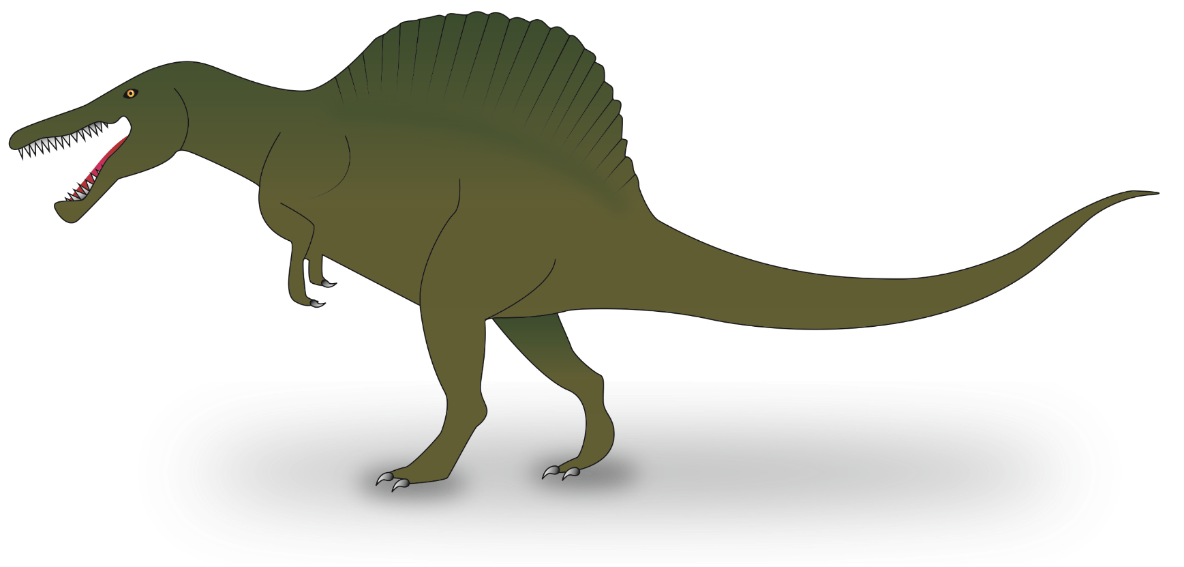 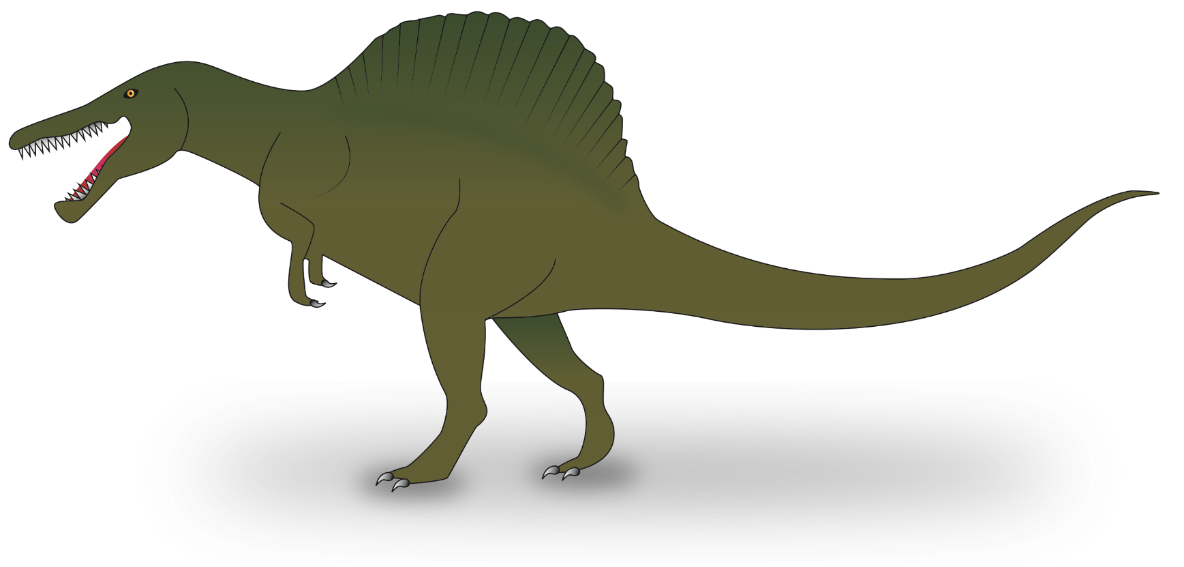 Dinosaur Facts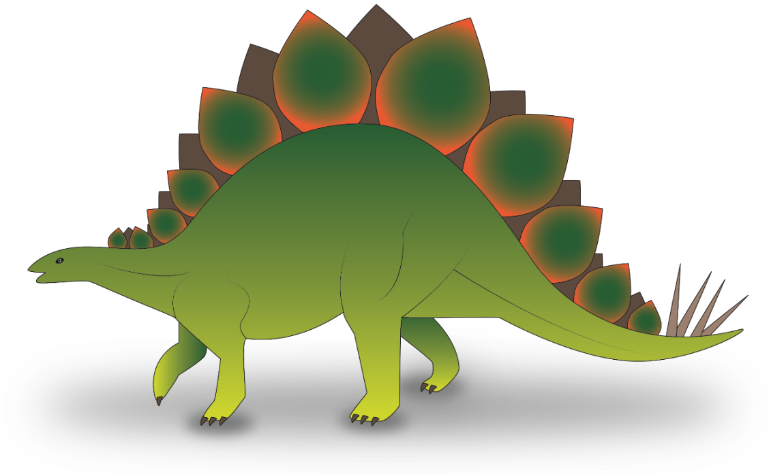 Dinosaur Facts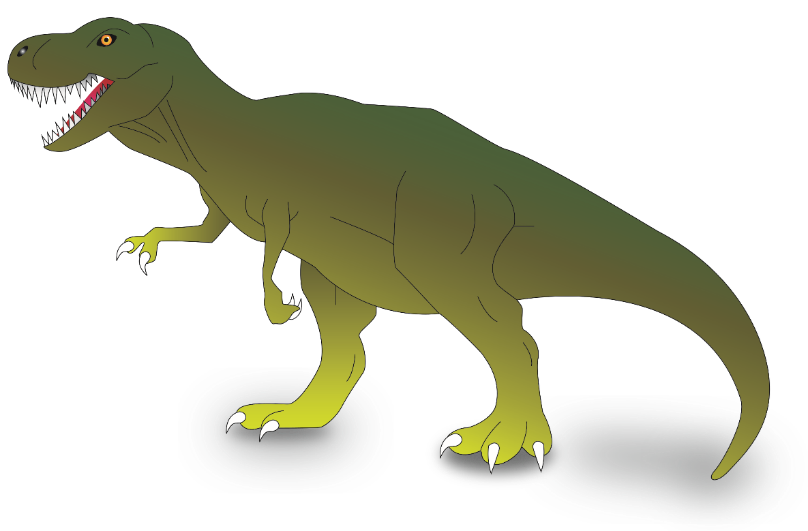 Dinosaur Facts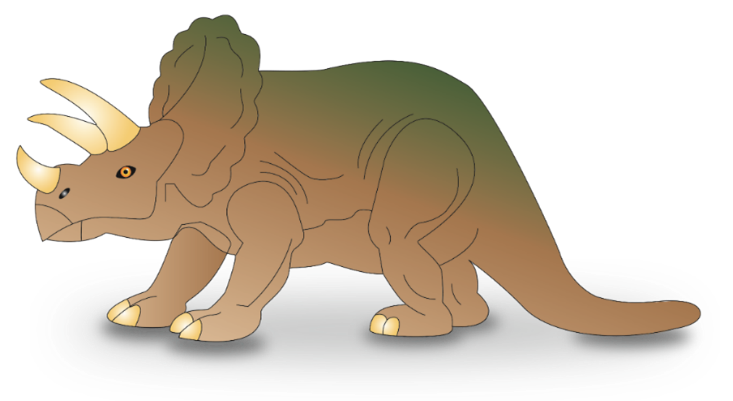 